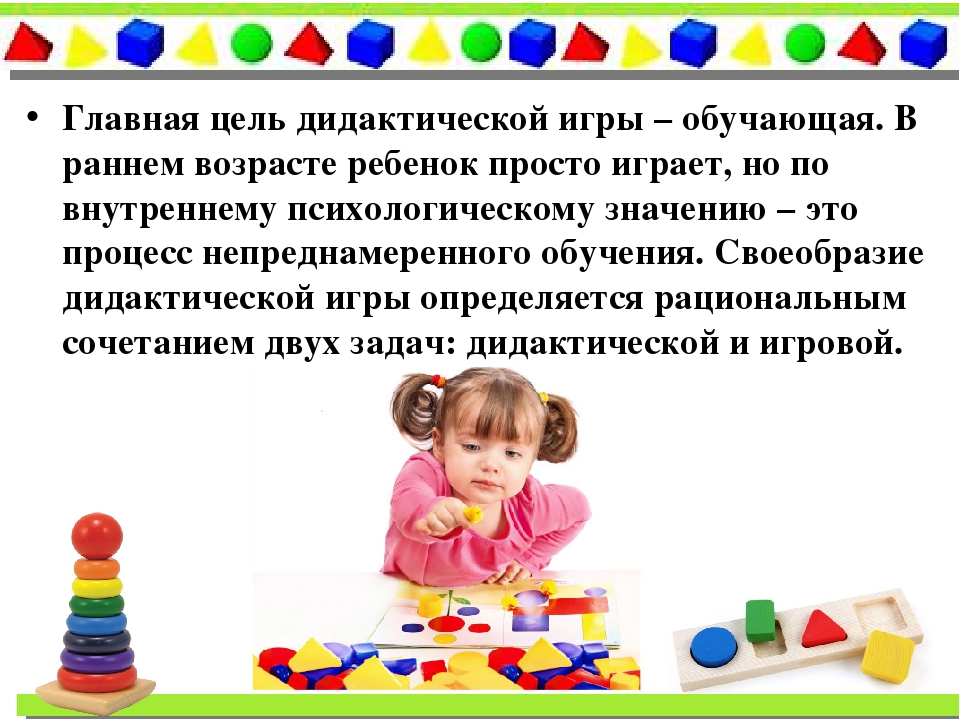 Консультация для педагоговТема: «Развивающая среда для развития сенсорных способностей у детей младшего дошкольного возраста»    Сенсорное развитие - это восприятие и формирование детей в процессе познания и исследования предметов их качеств и свойств: их пропорций, величина, форма, цвет, запах и вкус, положение в пространстве. В раннем дошкольном возрасте важное значение имеет сенсорное развитие. Именно в этом возрасте более всего совершенствуется деятельность органов чувств, происходит накопление представлений от окружающим мире.В возрасте двух-трёх лет задачи сенсорного воспитания знакомство с цветом, формой предметов, звуками окружающей среды, но не надо добиваться запоминания. Основная задача таких занятий - накопление разнообразного сенсорного опыта и умение использовать его в различных специализациях.Старше трёх лет - основная задача сенсорного воспитания детей состоит в ознакомлении с сенсорными и общепринятыми способами их использования. Знания о цвете, форме, положении предметов в пространстве закрепляются и расширяются на занятиях рисованием, лепкой, аппликацией и конструированием, при получении элементарных математических познаний. Содержание сенсорного уголка в младших группах1.	Для развития  мелкой моторики•	Пирамидки, окрашенные в основные цвета•	Стержни для нанизывания с цветными кольцами, мозаика•	Объемные вкладыши, матрешки•	Рамки – вкладыши, кубы с прорезями разной формы•	Набор для завинчивания (коробка с крышками разного цвета и формы)•	Рамки-полотна с застежками (шнуровка, пуговицы, «липучки»)•	Наборы для нанизывания на леску или шнурок (бусы, шарики, игрушки)•	 Панно со съемными элементами (коврограф).2.	Для восприятия формы и величины•	Набор геометрических тел для сериации по величине (Блоки Дьенеша)•	Набор плоскостных геометрических форм для сериации по  величине•	Чудесный мешочек с набором геометрических форм, овощей, фруктов.3.	Для восприятия цвета•	Набор цветных палочек (Палочки Кюизенера), мозаика, пирамидки.•	Блоки Дьенеша,•	Набор кубиков с цветными гранями (кубики Никитина)•	Бусы, ленточки, прищепки, колечки, браслеты, резинки для волос и др.•	Трубочки для проталкивания платочков палочкой.•	Куклы в одежде основных цветов (красный, жёлтый, зелёный, синий) и                                    разноцветных предметов для игры с куклой. 4.	Для восприятия звуков•	Музыкальная шкатулка, наборы шумовых коробочек (по Монтессори).•	Звучащие инструменты (барабаны, колокольчики, пищалки, трещотки)5.	Для тактильных ощущений•	Панно-игрушки из тканей различной фактуры (шершавая, гладкая, ворсистая – наждачная бумага, липучка, шёлк, атлас, сукно, мех, пух и т.п)•	Природный материал (шишки, желуди, камешки, каштаны, ракушки)•	«Тактильный коврик» (панно со съемными деталями из разных материалов с карманами на пуговицах, замочках, крючках и т.п.)•	Подносы с манкой или песком для рисования пальцами и крупы, фасоль для перебирания.6.  Для элементарных опытов•	Набор для экспериментирования с песком и водой (тазики, чашки, прозрачные пластиковые  и цветные стаканчики, воронки для переливания, бутылочки прозрачные, салфетки тканевые и бумажные, одноразовые тарелки, ложки, совочки, лопатки, сачки и т.д.)•	Бумага, кусочки ткани, предметы различной формы, фактуры, веса, плотности (деревянные, металлические, пластмассовые, резиновые)     Игры по сенсорному развитию для детей младшего дошкольного возраста имеют целью развитие мелкой моторики пальцев рук, что в свою очередь ведет к улучшению интеллектуального развития, развития речи.Картотека дидактических игр по сенсорному воспитанию для детей раннего возраста (2-3 лет)«Собери пирамидку»Цель: развивать ориентировку ребенка в контрастных величинах предметов.Материалы: пирамидка из 4 – 5 колец.Методические приемы: пирамидка собирается из большой, состоящей из 8 – 10 колец. Для детей этого возраста такую пирамидку собирают через одно кольцо, т. е. разница в величине колец здесь более контрастная.«Складывание матрешки с двумя вкладышами»Цель: продолжать учить простым действиям с предметами, отличающимися по величине.Дидактический материал: комплект из трех матрешек (для каждого ребенка и взрослого).Методические приемы:показ действий и сопоставление величины разных предметов сопровождаются словами: открой, закрой, маленькая, большая, меньше, больше, такая, не такая.«Закрой окошки»Цель: учить детей соотносить предметы по форме и цвету одновременно.Дидактический материал: 4 домика разных цветов, с вырезанными в них геометрическими фигурами (окошечки).Методические приемы: закрыть окошки в домиках фигурками.«Найди такой же»Цель: подбор предметов по образцу.Дидактический материал: три шарика, три кубика одного цвета и величины.Методические приемы: воспитатель предлагает детям, играя, найти предметы такой же формы«Оденем куклу»Цель: подбор к образцу парных предметов одного цвета.Дидактический материал: варежки красного и синего цветов.Методические приемы: воспитатель предлагает детям одеть кукле варежки. Ставит перед детьми 4 варежки (2 красного и 2 синего цвета). Надевает на одну ручку варежку красного цвета, а на другую предлагает надеть детям. Если дети справились с заданием, игру повторяют, используя варежки синего цвета.«Чудесный мешочек»Цель: закреплять знания детей о форме (куб, шар, кирпичик).Дидактический материал: мешочек с предметами разной формы.Методические приемы: определять на ощупь предметы.«Разложи по коробочкам»Цель: фиксировать внимание детей на цветовые свойства предметов.Дидактический материал: разноцветные коробочки, фигурки желтого и зеленого цветов.Методические приемы: воспитатель предлагает детям подобрать желтую фигурку к коробочке такого же цвета.«Подбери крышку к коробочке»Цель: подбор предметов по образцу.Дидактический материал: коробочки разных форм (круглая, четырехугольная, прямоугольная, треугольная) и соответствующие им крышки.Методические приемы: воспитатель, держа руку ребенка, его пальчиком обводит форму отверстия коробки. Затем показывает предмет, сопровождая действие словом. На глазах у детей опускает предмет в соответствующее отверстие. После этого предлагает детям это задание.«Палочки цветные»Цель: фиксировать внимание детей на цветовых свойствах игрушек, формировать простейшие приемы установления тождества и различия цвета однородных предметов.Дидактический материал: палочки красного, желтого, зеленого, синего, белого, черного цветов ( по 10 каждого цвета ).Методические приемы: вначале воспитатель распределяет палочки сам, затем предлагает кому – либо из детей взять любую палочку, посмотреть, где лежат палочки такого же цвета, и положить их вместе, затем сделать тоже с палочкой другого цвета.«Цветные мячики»Цель: продолжать закреплять умение группировать по цвету однородные предметы.Дидактический материал: разноцветные мячики, корзины.Методические приемы: первые две пары воспитатель группирует сам, раскладывая мячи одного цвета ( красного) в одну корзину, а мячи другого ( желтого) цвета в другую корзину, затем привлекает к группировке детей.«Ленточки для кукол»Цель: продолжать учить фиксировать внимание на величине предметов и формировать простейшие приемы установления тождества и различия цвета.Дидактический материал: коробка с лентами различной длины и цвета, большие и маленькие куклы.Методические приемы: нужно нарядить кукол: большой кукле – большой бант, маленькой кукле – маленький бант. Для большой куклы в синем платье выберем большой синий бантик, а для маленькой куклы в красном платье – маленький красный бантик (выполняет вместе с детьми). Затем дети подбирают самостоятельно.«Привяжем к шарику ниточку»Цель: группирование предметов по цвету.Дидактический материал:разноцветные кружочки (овалы) , палочки таких же цветов.Методические приемы: к красному кружочку найти палочку такого же цвета.«Нанизывание на стержень колец, убывающих по величине».Цель: продолжать учить простым действиям с предметами (снимать и нанизывать кольца), обогащать зрительно – осязательный опыт малышей. Дидактический материал: коническая пирамидка из пяти колецМетодические приемы: на столе все кольца раскладывают в порядке увеличения справа от пирамидки. Затем пирамидка собирается в соответствующем порядке. Взрослый поясняет: «Вот самое большое кольцо, вот поменьше, это еще меньше, а вот самое маленькое». Закрыв пирамидку вершиной, предлагает детям провести рукой вдоль поверхности сверху вниз, чтобы они почувствовали, чтоб пирамидка книзу расширяется: все колечки на месте. Пирамидка собрана правильно.«Проталкивание предметов разной формы в соответствующие отверстия»Цель: учить детей сравнивать предметы по форме.Дидактический материал: коробка с отверстиями разной формы, размер отверстий в коробке соответствует размерам кубика и шара. Важно, чтобы шар не мог проходить в отверстие для кубика, а куб в круглое отверстие.Методические приемы: воспитатель показывает детям коробку с отверстиями, обращая их внимание на форму отверстий. Обводя рукой круглое отверстие, взрослый поясняет детям, что есть такое окошко, обводя квадратное отверстие, говорит, что есть еще и вот такое окошко. Затем воспитатель предлагает детям поочередно опустить по одному шарику в соответствующее окошко.«Веселый грузовик»Цель: формировать представление о форме, величине предметов.Дидактический материал: различные геометрические цветные фигуры ( круги, квадраты, большие и маленькие прямоугольники).Методические приемы: воспитатель показывает, как можно из фигурок построить грузовик.«Размещение круглых вкладышей разной величины в соответствующих отверстиях»Цель: закреплять умение детей сравнивать предметы по величине.Дидактический материал: вкладыши с большими и маленькими отверстиями.Методические приемы: вначале ребенку предлагается вкладыш, чтобы закрыть большие отверстия, после того как малыш разместит вкладыш в соответствующем гнезде, ему дают маленький вкладыш для маленького отверстия.Игры с прищепками«Солнышко»Цель: учить выделять и называть основные цвета, по образцу выбирать нужный цвет.Дидактический материал: круг желтого цвета, прищепки двух цветов.«Ежик»Цель: учить детей производить выбор по величине и слову; чередовать по цвету и величине.Дидактический материал: плоскостные изображения ежика и елки, прищепки зеленого, белого, черного цветов.«Разноцветные человечки»Цель: учить детей конструировать по образцу, называть основные цвета и формы, способствовать воспитанию в детях дружелюбия.Дидактический материал: геометрические формы и прищепки.«Забавные прищепки»Цель: учить детей правильно брать и открывать прищепку, находить ее местоположение по цвету.Дидактический материал: прозрачная емкость, по краю которой наклеены цветные полосы, набор цветных прищепок.«Найди подходящую заплатку»Цель: учить находить идентичные геометрические фигуры (плоскостные и объемные).Дидактический материал: геометрические фигуры.Методические приемы:воспитатель раздает трафареты геометрических фигур. Дети выбирают из набора соответствующую по форме фигуру, вставляют ее в прорезь.Игры на сенсорное развитие для детей младшего дошкольного возраста (3-4года)»«Укрась бабочку»Цели:
Учить детей группировать предметы по цвету. Закреплять знания о геометрической фигуре круг, о понятия много - один, большой - маленький. Развивать мелкую моторику.
Материалы:
Бабочки разных цветов, вырезанные из картона, круги разных размеров и цветов.
Ход игры:
Воспитатель показывает детям бабочек и говорит, что они прилетели к ним в гости. Рассказывает, что бабочки принесли с собой кружки разных цветов и хотят, чтобы дети украсили их крылышки. Воспитатель предлагает помочь бабочкам. Вначале он просит каждого ребёнка выбрать кружки одного цвета из предложенных четырёх. При этом предлагает поочередно то одному, то другому малышу выбрать кружки понравившегося цвета. После того как все дети выберут, воспитатель раздаёт им силуэты бабочек и предлагает украсить их.
В конце игры воспитатель хвалит всех детей за то, что они украсили бабочек и они стали ещё красивее.«Почини одежду зайчатам»Цели:
Учить детей различать цвета и использовать названия цветов в речи. Закреплять умение распознавать геометрические фигуры и называть их ( круг, квадрат, треугольник). Развивать мелкую моторику рук, цветовое восприятие, внимание.
Материалы:
Силуэты одежды, вырезанные из картона геометрические фигуры.
Ход игры:
Появляется зайчиха с корзинкой и плачет.
Воспитатель: Почему ты плачешь зайчиха?
Зайчиха: Купила я своим зайчатам подарки – шорты и юбочки. А пока шла по лесу, задела за куст – они и порвались. (Показывает шорты и юбки из картона).
Воспитатель: Не плачь, зайчиха, мы тебе поможем. Дети давайте подберём заплатки и залатаем дырки. На что похожи дырки на юбочках и шортах?
Дети: на треугольник, квадрат и круг.
Воспитатель: Правильно.
Зайчиха кладёт шорты и юбочки на «пеньки»(столы), на которых заранее разложены заплатки. Дети подходят к столам и выполняют задание. Воспитатель спрашивает у каждого ребёнка, какого цвета заплатку он поставил, и на какую геометрическую фигуру она похожа.
Зайчиха: Большое дети, вам спасибо!«Большие и маленькие мячики».Цель: Учить различать цвет и величину (большой – маленький); развивать чувство ритма; ритмично проговаривать слова.
Игровая задача. Подобрать мячики для кукол.
Игровое правило. Правильно подобрать мячи по цвету и величине.
Ход игры. Воспитатель дает рассмотреть мячики разных цветов (синие, зеленые, красные, желтые) и разной величины (большие и маленькие). Показывает, как они ритмично подпрыгивают, и приговаривает: Прыг да прыг,
Все прыг да прыг,
Спать наш мячик
Не привык.
Воспитатель выносит две куклы – большую и маленькую – и говорит: «Большая кукла Оля ищет для себя мячик. Маленькая кукла Ира тоже хочет поиграть с мячом». Предлагает детям подобрать куклам мячи. Дети отбирают мячи нужной величины (большой кукле – большой мячик, маленькой кукле – маленький мяч). Кукла Оля капризничает: ей нужен мяч желтого цвета, как ее юбочка. Кукла Ира тоже сердится: ей нужен мяч красного цвета, такой, как ее бантик. Воспитатель предлагает ребятам успокоить кукол: подобрать им нужные мячи.Игры с бельевыми прищепкамиЦели:
Основная цель дидактических игр с бельевыми прищепками — развитие мелкой моторики рук у детей младшего возраста.
Также эти игры направлены на формирование умения сличать и объединять предметы по признаку цвета.
Кроме того, игры с прищепками способствуют развитию ощущений собственных движений и формированию положительного настроя на совместную с взрослым работу. Они стимулируют речевую активность детей.
Ход игры:
Взрослый: Отгадайте загадку.
Плаваю под мостиком
И виляю хвостиком.
Дети: Это рыбка. Взрослый: (показывает картинку с изображением рыбки). Правильно, это рыбка. Посмотрите на картинку и покажите, где у рыбки глазик?
Дети показывают глазик
Взрослый: А где у нее ротик?
Дети показывают на рисунке ротик рыбки.
Взрослый: А где у нее хвостик и плавники?
Дети показывают хвостик и плавники.
Взрослый: А теперь давайте сами сделаем рыбок.
Детям необходимо выбрать подходящие по цвету прищепки и добавить каждой рыбке хвостик и плавники.
Взрослый: Отгадайте, кто это такой:
На спинке иголки, длинные, колкие.
А свернется в клубок — ни головы, ни ног.
Дети: Это ежик. Взрослый: (показывает картинку с изображением ежа). Правильно, это ежик. Покажите, где у него глазки, носик, ушки?
Дети показывают.
Взрослый: Давайте поможем нашему ежику найти иголочки.
Взрослый дает ребенку вырезанную из цветного картона заготовку ежика, на которой нарисованы глаза, уши, нос, но нет иголок. Дети прикрепляют к спинке ежика прищепки.
Взрослый: (поглаживая ежика по его новым иголкам). Ой! Какой ежик стал колючий!
А вот новая загадка.
Колкую, зеленую срубили топором.
Красивую, зеленую принесли к нам в дом.
Дети. Это елочка.
Взрослый: Да, это елка, но она плачет. Она потеряла все свои иголочки. Не плачь, не плачь, елочка! Мы тебе поможем.
Взрослый раздает детям вырезанные из зеленого картона треугольники. Дети выбирают из коробки зеленые прищепки и «возвращают» елке ее иголочки.
Взрослый: (поглаживая елку). Ой! У елки иголки колки!
Взрослый: А где же солнышко? Оно потеряло свои лучики. Какого цвета лучики у солнца?
Дети. Желтого.
Взрослый: Правильно. Давайте поможем солнышку. Солнышко, выгляни, жёлтое, высвети.ПолянкаЦели:
Учить группировать предметы по цвету.
Устанавливать тождества и различия цвета однородных предметов.
Учить понимать слова «цвет», «такой», «не такой», «разные».
Ход занятия:
Воспитатель: Дети хотите погулять? Под музыку идем гулять. Приходим “на полянку”. Ой, куда мы попали?
А как ты догадался? Правильно.
В лесу растут травка, деревья, цветы. Это не просто цветы, а домики для бабочек.
Сейчас, я каждому из вас дам картонную игрушку бабочку. Звучит музыка. Дети давайте “полетаем” со своими бабочками. А теперь бабочки устали. Посадим бабочек на свои домики. Будьте внимательны! Каждая бабочка должна сесть на свой домик. Посадили.
Игра помогает в игровой форме выучить или закрепить выученные цвета.
Повторить можно с листочками разного цвета.Игра-шнуровкаИгровое пособие направлено на развитие мелкой моторики руки, утончения движений пальцев, концентрации внимания, способствует развитию точности глазомера, координации и последовательности действий.
Является хорошей подготовкой руки к письму, тренирует усидчивость, часто такая игра успокаивает ребенка.
В этой игре не забыто также и развитие воображения: "вышивание" условных контуров по ассоциации с реальными предметами - основа для развития абстрактного мышления, обобщений свойств, "видения сути предмета".
Ловкость рук я развиваю
Со шнуровкою играю.
Тренирую логику
И мелкую моторику!«Светофор», «Мишка»Цель:
Побуждать ребенка к самостоятельной деятельности; формировать цветовое представление, выработать навык завинчивания крышек.
Развивать мелкую моторику рук, сенсорику, связную речь.
Обогащать словарный запас.
Можно использовать следующие упражнения с пробками - дети раскручивают и закручивают пробки от пластиковых бутылок к их горлышкам. 
Для закрепления цвета прикручивают разноцветные пробки к соответствующим по цвету горлышкам.Подбери чашки к блюдцамЦели:
Учить детей различать цвета и использовать названия цветов в речи. Развивать мелкую моторику, внимание.
Материалы:
Наборное полотно, блюдца и чашка разных цветов.
Ход игры:
В магазин сначала привезли блюдца. Продавцы расставили их по полкам. На верхнюю полку поставили вот такие блюдца ( показывает)
Какие? ( Ответы детей ).
На нижнюю – вот такие. Какого они цвета? ( Ответы детей ). Одинакового ли цвета блюдца на верхней полке и на нижней? ( Ответы детей ).
Потом привезли чашки. Давайте поможем продавцам подобрать к блюдцам нужные чашки. Они должны быть такого же цвета, как блюдца.
Воспитатель кладёт на стол картонные плоские чашки. Ребёнку он поручает подобрать чашки к блюдцам.
Одобряет действия ребёнка, который, посмотрев внимательно на блюдца, отбирает все нужные чашки. Спрашивает, какого они цвета.БусыЦель:
укрепление и развитие мелкой моторики, зрительно – моторной координации; различение предметов по форме, цвету и материалу; развитие усидчивости
Материалы:
пуговицы различной величины и цвета; бусинки разной формы, величины, материала; проволока, леска, тонкая нитка.
Ход:
Ведущий предлагает ребёнку сделать бусы. Можно предложить сделать бусы по образцу, а пуговицы подобрать по форме и цвету. Возможно, и сам ребёнок может предложить свой вариант изготовления бус. После этого ребёнок приступает к созданию бус.«Разложи фигуры по местам!»Цель:
Познакомить с плоскими геометрическими формами – квадратом, кругом, треугольником, овалом, прямоугольником. Учить подбирать нужные формы разными методами.
Материалы:
Плоские геометрические фигуры (круги, квадраты, треугольники). Рамка-вкладыш Монтессори.
Ход:
Выньте фигурки из углублений и поиграйте с ними: «Вот весёлые разноцветные фигурки. Это круг, он катится – вот так! А это квадрат. Его можно поставить. А теперь фигурки прыгают (танцуют)». Затем предложить детям разложить фигурки «по кроваткам»: «Наступил вечер. Фигуркам пора отдыхать. Давайте положим их спать в кроватки».
Раздайте детям по одной фигурке и предложите по очереди найти место для каждой из них. Когда малыши разложат фигурки, подведите итог игры: «Вот теперь все фигурки нашли свои кроватки и отдыхают». Затем ещё раз покажите и назовите все фигурки, не требуя от детей повторения. Эту игру можно повторять многократно, каждый раз изменяя её сюжет.«Найди окошко для фигурки»Цель:
Учить детей соотносить форму деталей с формой отверстия.
Ход:
Игра проводится с участием 3-4 детей. Воспитатель раскладывает на столе геометрические фигуры и раздаёт детям карточки с рельефными конторами. Воспитатель предлагает рассмотреть карточки и обвести пальчиками конторы окошек.
- Какая фигура подойдёт для твоего окошка?
Если ребёнок выбирает неправильно фигуру, дать возможность убедиться в том, что она не подходит и предложить выбрать следующую. Когда ребёнок найдёт подходящую, следует похвалить его, продемонстрировать остальным игрокам, что окошко закрылось и предложить ему самостоятельно несколько раз открыть и закрыть окошко. Затем следующий ребёнок подбирает фигуру для своего окошка.Игра «Волшебный мешочек»Цель: Учить определять название запаха предмета, устанавливать отношения между предметом и его запахом; работать над умением определять название предмета, опираясь на обоняние, то есть восприятие запаха.
В мешочек, сшитый из любой непрозрачной ткани, помещаются различные предметы, обладающие определенным запахом. Это должны быть такие предметы, которые всегда пахнут одинаково (например, лимон, яблоко, апельсин, цветы с характерным запахом: герань, сирень, роза; краска, рыба и т.п.). Все эти предметы должны лежать в отдельных коробочках с отверстиями, чтобы исключить возможность иного (например, тактильного) восприятия этих предметов. Можно также завязать каждому ребенку глаза и спросить: «Что это?», — держа перед ними душистое мыло, детский крем или флакон с духами. За правильный ответ натрите ребенку ручки кремом, духами или подарите цветок, который он правильно определил.Игра «Назови свойства материалов»Цель: Учить определять название различных свойств материала, устанавливать отношения между материалом и его ощущением.
Демонстрационный материал к игре: образцы различных на ощупь материалов (глад-кий кафель, пластик, линолеум, бархат, махровая ткань, мех, фланель), наклеенные на картон.
Перед игрой познакомьте детей с различными на ощупь материалами. Для этого надо приготовить по паре образчиков материалов, явно отличающихся на ощупь. Это может быть гладкий кафель, пластик, линолеум, бархат, махровая ткань, мех, фланель. Наклейте образчики на квадратные листы картона. Дайте каждому ребенку поиграть с квадратика-ми, ощупать их. Поговорите с детьми о различных свойствах материалов: твердые они или мягкие, гладкие или шершавые... Когда дети запомнят свои ощущения, возникающие при осязательном восприятии различных типов поверхностей, смешайте квадратики и дайте каждому ребенку по одному образцу. Смогут ли они подобрать пару для этого образца? Конечно, дети смогут ориентироваться не только с помощью осязательных ощущений, но и с помощью зрения. Но на начальном этапе это не помешает, так как дети смогут обрести уверенность в своих силах.
Затем можно усложнить задачу. Пусть дети попробуют подобрать «двойников» вслепую. В данном случае они будут ориентироваться, целиком опираясь на осязательное восприятие. Давая это задание, попросите детей называть свойства материалов: твердый, мягкий, гладкий, шершавый.«Выложи орнамент»Цель: научить ребенка выделять пространственное расположение геометрических фигур, воспроизводить в точности такое же расположение при выкладывании орнамента.
Материал: 5 вырезанных из цветной бумаги геометрических фигур по 5 (всего 25 штук), карточки с орнаментом.
«Посмотри, какие орнаменты перед нами. Подумай и назови фигуры, которые ты здесь видишь. А теперь постарайся из вырезанных геометрических фигур выложить такой же орнамент».
Затем предлагается следующая карточка. Задание остается прежнее. Игра окончена, когда ребенок выложит все орнаменты, показанные на карточке.Игра «Собери игрушку»Цель: Работать над умением дифференцировать различные геометрические фигуры, опираясь на тактильные и зрительные ощущения, то есть развивать осязательное и зрительное восприятие.
Для этой игры необходимо изготовить из фанеры, поролона или картона силуэт какой-нибудь игрушки (зайца, мишки или куклы), вырезать глаза, нос, рот так, чтобы эти детали потом можно было вложить на места. Вкладыши можно раскрасить в соответствующие цвета. Дети должны самостоятельно найти место для каждой из вырезанных деталей, вложить их в прорези для недостающих глаз, рта и носа. Постепенно добавляйте новые геометрические формы, которые сложнее различить (можно, например, вырезать узоры на платье у куклы или на одежде у игрушечных зверят). Пусть дети вставят вырезанные кусочки в отверстия.Игра «Картинка из фигур»Цель: Работать над умением дифференцировать различные по форме и размеру геометрические фигуры, опираясь на тактильные и зрительные ощущения, то есть развивать осязательное и зрительное восприятие.
Для этой игры нужны наборы геометрических фигур разной формы (круги, треугольники и квадраты) и двух размеров (большие и маленькие) для каждого ребенка: всего 12 или 24 фигуры (по 2 или 4 фигуры каждого вида). Эти фигуры можно изготовить из картона или тонкой пластмассы. Для воспитателя нужны такие же фигуры большего размера для закрепления их на фланелеграфе.
Эта игра направлена на развитие воображения и творческих способностей детей. В начале игры педагог показывает детям на фланелеграфе, какие рисунки могут получиться, если положить рядом те или иные фигуры. Воспитатель демонстрирует детям способ и порядок построения несложных конструкций. После этого он предлагает детям из своих фигур выложить другие рисунки, которые они придумают сами. Картинка на фланелеграфе убирается, чтобы дети не копировали уже готовое изображение.Игра «Чередование флажков»Цель: Работать над умением дифференцировать различные по форме и размеру геометрические фигуры, опираясь на тактильные и зрительные ощущения, то есть развивать осязательное и зрительное восприятие.
Для этой игры нужно приготовить по 4 - 5 флажков треугольной и прямоугольной формы для каждого ребенка и столько же флажков, обклеенных с обратной стороны бархатной бумагой, чтобы прикреплять их на фланелеграф, для воспитателя. Флажки для детей можно изготовить из картона. Педагог говорит, что улицы на праздники украшают флажками, но развешивают их не как попало, а в виде гирлянды, где чередуются флажки разной формы. Например, вот так (взрослый прикрепляет флажки на фланелеграф таким образом, чтобы прямоугольные флажки чередовались с треугольными). Воспитатель просит подсказать ему, какой флажок теперь нужно прикрепить: прямоугольный или треугольный, а теперь и т.д. После того как дети хорошо усвоят порядок чередования флажков, педагог предлагает дошкольникам самим смастерить такую же гирлянду из флажков, которые лежат у них на столах. Во время работы детей воспитатель подходит к каждому ребенку и при необходимости помогает ему правильно разложить флажки.